The Rock National School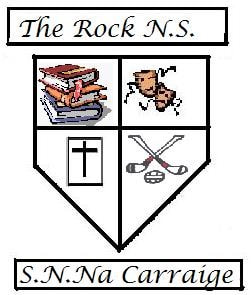 Self Improvement Report and Improvement Plan 2019-2021Introduction 1.1 The focus of the evaluation A school self evaluation of teaching and learning in The Rock NS was undertaken during the period September 2019- June 2021 (This period was extended due to Covid19). During the evaluation, teaching and learning in the following curricular area was evaluated:Well-beingSchool ContextStructure: Vertical Co-educationalSchool Patron: Bishop Denis Nulty, Catholic Bishop of Kidare & Leighlin  Chairperson BOM: Mr. Michael Dowling Principal: Mr. Liam AhernVice Principal: Mrs. Michelle Kirwan Staff: 8 class teachers, 3 SET, one shared SET and 4 SNA. Pupils: 204 pupils Website: www.therockns.weebly.com/Findings This is effective/very effective practice in our school90% of pupils said: My teachers and principal encourage us to eat healthy food and be active90% of pupils said: My teachers and the principal talk to us in a respectful way, even when there are disagreements94% of pupils said: My school offers activities like sports/art/drama/music96% of pupils said: Bullying is not allowed in our school91% of children said: Our teachers praise and encourage us to work hard at school91% of children said: We are taught about bullying, including cyber bullying and that leaving people out/teasing people is not allowed91% of children said: I know that my school has rules to keep us safe98% of children said: I have friends at school 94% of parents/guardians said: The school is welcoming and accessible to all students/parents/carers98% of parents/guardians said: The physical environment of the school is well kept and bright98% of parents/guardians said: The school and staff promote and facilitate healthy eating choices98% of parents/guardians said: My child is safe when in school98% of parents/guardians said: My child is valued and respected in school94% of parents/guardians said: The school fosters the idea of every child doing their best90% of parents/guardians said: Parent's structures, such as the Parent's Council, inform policies and practice within the school92% of parents/guardians said: I have access to policies in the school e.g. anti-bullying policy, healthy eating policy etc94% of parents/guardians said: As a parent I feel respected and valued by school staff94% of parents/guardians said: I feel the teachers and school management respect my privacy and tell me who they will share sensitive information about my child with98% of parents/guardians said: The school communicates respectfully with me when issues arise92% of parents/guardians said: There are structures in the school which allow parents to have a voice e.g. Parents Council, Parent/teacher meetings98% of parents/guardians said: I value the school-parent communication structures e.g. school newsletter, text a parent, website, email96% of parents/guardians said: I am encouraged to support and be involved in the school's activities e.g. attend concerts, school matches etc.94% of parents/guardians said: The school has links with community groups and projects e.g. Cumann na mbunscol, Laois sports partnership etcThis is how we knowSurveys were sent to each parent of students from Junior Infants to 6th class to complete via google survey. Results are based on a whole school basis. All children from 4th-6th class were surveyed in school. Results are based on a whole school basis.This is what we are going to focus on to improve our practice further Inform parents/guardians on how additional support for children is organised in the school. Inform parents/guardians on Child Protection Procedures in our school and the names of the DLP/DDLPHelp build and strengthen children’s relations with each otherFocus on ways we can motivate children in class to improve their work ethicExplore with the children ways we can make learning more fun and interesting to them by listening to their opinions and preferences. Our Improvement Plan On the next page we have recorded:The targets for improvement we have setThe actions we will implement to achieve these Who is responsible for implementing, monitoring and reviewing our improvement plan How we will measure progress and outcomes (criteria for success)As we implement our improvement plan we will record:The progress made, and adjustments made, and when Achievements of targets (original and modified) and when Our Improvement PlanTimeframe of this improvement plan is from June 2021 to June 2022Targets Actions People Responsible Criteria for SuccessProgress and Adjustments Target Achieved Inform parents/guardians how additional support for students is organised in our school. In the SSE section of our school website files will be uploaded for parents to read on how additional support is organised.Ms. Molloy Parent/Guardian feedback June 2021Inform parents/guardians about Child Protection Procedures in our school and the names of the DLP/DDLP. In the SSE section of our school website, a link to the policies on our website will be displayed for parents. Ms. MolloyParent/Guardian feedbackJune 2021Help children to form and strengthen friendships with their peers. Use of SPHE programmes Walk Tall/ Stay Safe to teach about meaningful friendships. Use of buddy system outside on yard if deemed necessary by class teacher. Use of the Webwise internet safety programme for pupils and parents/guardians. Class teachers Pupil feedback Focus on ways to encourage children to improve their work ethic Giving children a specific goal for Pupil of the Week award.Use of ‘WOW’ walls in classrooms for children to choose and display work they are proudest of.Class teachers SET Explore ways we can make learning more interesting for the children by listening to their opinions and preferences. Checking in with children termly to see what is/isn’t working well for them. 2 stars and a wish: 2 things they are enjoying and 1 thing they are not enjoying. Allowing the children to use pupil led discovery as a teaching tool- use of tablets in class to complete research/project work. Class teachers 